ЗАЯВЛЕНИЕ Прошу допустить меня Иванова Ивана Ивановича, 15.06.1990 г., обучающегося лечебного факультета, 5 курса, 502 группы к сдаче экзамена по допуску к осуществлению медицинской деятельности на должностях среднего медицинского персонала. К заявлению прилагаю: Справку об обучении в Академии.Заявление на выдачу справки установленного образца, о выполнении учебного плана для участия в экзамене по допуску  к работе на должностях среднего медицинского персонала. 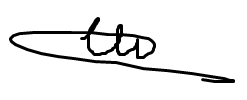 05.11.2020ЗАЯВЛЕНИЕПрошу выдать справку установленного образца о выполнении учебного плана для участия в экзамене по допуску к работе на должностях среднего медицинского персонала.05.11.2020ОБРАЗЕЦ ЗАЯВЛЕНИЯПредседателю комиссиипо допуску к осуществлениюмедицинской деятельностина должностях среднегомедицинского персонала, ректору ФГБОУ ВО ЧГМА,д.м.н., доцент Зайцеву Д.Н.ОБРАЗЕЦ ЗАЯВЛЕНИЯДекану лечебного факультетаФГБОУ ВО ЧГМА к.м.н., доценту Жилиной А.А.от студента лечебного факультета502 группыИванов Иван Иванович+79140001234